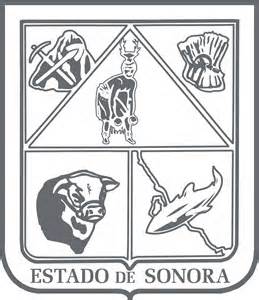    GOBIERNO DEL ESTADO DE SONORA     	17-SRH-P14-F01/REV.01  DESCRIPCIÓN DE PUESTO											ID: 1201-009OBJETIVOApoyar concentrando información de los Programas que se operan en las Subsecretarías.RESPONSABILIDADESRELACIONESMEDIDORES DE EFICIENCIADATOS GENERALES DEL PERFILGrado de estudios	Grado de estudios requerido y deseable.	Requerido:  	Deseable:   ¿El puesto requiere alguna especialización académica?	Carrera:	Ing. Agrónomo o afín; Ing. en Ciencias Ambientales o afín	Área:	Administrativa, Agricultura y Ganadería¿El puesto requiere experiencia laboral?La experiencia laboral requerida.6 meses en seguimiento de programas.1 año en administración pública.¿La ejecución del puesto requiere del conocimiento del inglés o algún otro idioma?Grado de dominio del idioma inglés¿La ejecución del puesto requiere del conocimiento de manejo de computadora?Nivel de conocimientos de computación.¿Qué nivel de habilidad de trato con personas requiere el puesto?Habilidad de trato con personas.¿Cuál es el nivel de la responsabilidad gerencial necesaria?Nivel de responsabilidad gerencial¿Cuál es el resultado esencial del puesto?El resultado esencial del puesto y el resultado secundario más importante.En primer lugar: 
En segundo lugar:  En relación al servicio a la comunidad y a los objetivos sociales y políticos del Gobierno del Estado, su puesto:Orientación del puesto.Manejo de personal requeridoNúmero de personas a cargo del titular del puestoRecursos financieros a su cargo(M = 000; MM = 000,000 de pesos anuales)¿Si maneja recursos financieros, su responsabilidad sobre ellos es?Tipo de responsabilidad sobre los recursos financieros que maneja.Tipo de Análisis PredominanteMarco de actuación y supervisión recibidaDATOS DE APROBACIÓNInformación provista por:                                                      Información aprobada por:DATOS GENERALESDATOS GENERALESDATOS GENERALESDATOS GENERALESTítulo actual del puesto funcional:Seguimiento Operativo de ProgramasDependencia/Entidad:Secretaría de Agricultura, Ganadería, Recursos Hidráulicos,Pesca y Acuacultura     Área de adscripción:SecretaríaReporta a:Asesor y EnlacePuestos que le reportan:NingunoApoyar al Asesor y Enlace en la concentración de información relativa a la operación de los Programas y Componentes operados por las Subsecretarías de Agricultura, Ganadería, y Pesca y Acuacultura.Apoyar en la elaboración de información relativa a presupuesto y gastos de Inversión.Generar y mantener actualizado el expediente de información.Apoyo en la elaboración de presentaciones y material de apoyo para las actividades del Asesor y Enlace.Elaborar reportes de seguimiento de Presupuesto, Programas y Componentes, cuando sean requeridos.Coordinar y apoyar en la realización de sesiones y reuniones de trabajo.Desarrollar todas aquellas funciones inherentes al área de su competencia.
Internas:
Internas:a) Subsecretaría de Agricultura, para solicitar información indispensable para sus funciones.a) Subsecretaría de Agricultura, para solicitar información indispensable para sus funciones.b) Subsecretaría de Ganadería, para solicitar información indispensable para sus funciones.c) Subsecretaría de Pesca y Acuacultura, para solicitar información indispensable para sus funciones.b) Subsecretaría de Ganadería, para solicitar información indispensable para sus funciones.c) Subsecretaría de Pesca y Acuacultura, para solicitar información indispensable para sus funciones.Externas:Externas:NingunaElaboración de informes y reportes oportunos y confiables, en tiempo y forma.Sexo:Estado Civil:Edad:Entre 23 a 60 años. Nombre:Liliana Sicre Espinoza Nombre:Raúl Adán Romo Trujillo    Cargo:Seguimiento Operativo de Programas    Cargo:Asesor y Enlace